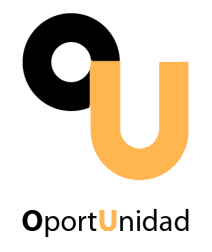 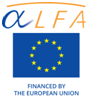 Projeto ““Práticas educacionais abertas: uma abordagem de base na América Latina e Europa para desenvolver um espaço comum de educação superior”Atividade 1“Aproximação a REA e PEA”Conteúdo AutoresMarcelo Maina Patras (UOC)Maria Pérez-Mateo Subirà (UOC)ColaboradoresLourdes Guàrdia Ortiz, Montse Guitert Catasús, Ana Rodera Bermúdez, Marc Romero Carbonell y Albert Sangrà Morer (UOC)Vladimir Burgos (UVTM)Diana Hernández Montoya y Johnny Valverde Chavarría (UNED)Mariella Cantoni (UIGV)Valéria Castro, Sandra Mariano e Isabella Sacramento (UFF)Dunia Inés Jara y Paola Sarango (UTPL)Edwin Montoya Munera y John Trujillo (EAFIT)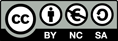 CreativeCommons 2013CREATIVE COMMONSVocê pode compartilhar e reutilizar sob as seguintes condições: AtribuIÇÃODeve dar crédito ao autor original, da forma especificada pelo autor ou licenciante (não de uma forma que sugira que tem seu apoio ou que apoiam sua obra).USO NÃo ComercialNão pode utilizar esta obra com finalidades comerciais.  CompartiLHA igualSe você alterar, transformar ou criar um trabalho baseado nesta obra, somente poderá distribuir o trabalho resultante licenciando-o sob a mesma licença desta obra.O projeto OportUnidad tem o objetivo de promover a adoção de práticas educacionais (PEA) na America Latina. Sócios e  Apoio: O projeto Oportunidad é composto por oito Universidades da América Latina e quatro da Europa: Universidade Federal Fluminense (Brasil), Universidad Estatal a Distancia (Costa Rica), Universidad Técnica Particular de Loja (Ecuador), Fundación UVirtual (Bolivia), Universidad Virtual del Tecnológico de Monterrey (México), Universidad de la Empresa (Uruguay), Universidad Inca Garcilaso de la Vega (Perú), Universidad EAFIT (Colombia), Università degli Studi Guglielmo Marconi (Italia) (Coordenadora do projeto), Universitat Oberta de Catalunya (España), Facultad de Letras da Universidade de Lisboa (Portugal) e Universidade de Oxford (Reino Unido). OportUnidad é financiado pela Comissão Europeia no marco do programa ALFA III de EuropeAid.Esta publicação foi elaborada com assistência da União Europeia. Os conteúdos desta publicação são de exclusiva responsabilidade de seus autores e em nenhum momento deve-se considerar que reflita os pontos de vista da União Europeia.Curso de formação onlinePrincípios e estratégias de educação aberta para a inovação docente (PREA)Atividade 1: Aproximação aos Recursos e Práticas Educacionais Abertas (REA e PEA)Objetivos de aprendizagemOs objetivos de aprendizagem que se pretende alcançar na atividade 1 são:Expor os conceitos Recursos Educacionais abertos e Práticas Educacionais abertas. Explicar as características e desafios do movimento da educação aberta.Descrição da atividadeA atividade 1 introduz os participantes no movimento da educação aberta, os REA e as PEA, por meio da discussão em grupos e da produção de uma síntese de maneira colaborativa. Fases para o desenvolvimento da atividadeA atividade 1 se desenvolve em sete fases:Fase 1. Consultar os recursosConvidamos vocês a começar a atividade com a leitura e consulta dos seguintes materiais que servem como base para o que colocaremos em prática:Para ampliar a informação, consultem os seguintes recursos complementares (opcional)Fase 2. Formar os gruposNesta atividade cada um de vocês trabalhará no marco de seu grupo, de acordo com a alocação que fará seu tutor/a.Paralelamente a consulta dos recursos sugeridos na fase anterior, os participantes serão distribuídos em grupos de 5 integrantes. Esta distribuição será feita pelo tutor/a do curso. A formação dos grupos se realizará em função dos seguintes critérios:Participantes de diferentes paísesParticipantes de diferentes instituiçõesOs grupos serão distribuídos de forma aleatória em 4 temas:Esta organização permitirá trabalhar profundamente os conteúdos específicos de cada eixo das seguintes fases. Em concreto, cada grupo desenvolverá uma reflexão/discussão sobre a temática à qual foi designado, que conduzirá à elaboração colaborativa de uma síntese. Para trabalhar em grupo vocês irão dispor de um espaço próprio (Imagem 1), composto por:Um espaço para interagir entre os membros (Fórum de discussão do grupo)Wiki. Uma wiki é uma ferramenta de edição (escrito e integração de elementos multimídia) colaborativa online (similar a um editor de texto, porém online e colaborativo). Se você nunca trabalhou com uma wiki, este vídeo (ÍCONE) te ajudará a compreender o que é e para que serve. Um espaço repositório para compartilhar arquivos (intercâmbio de arquivos).Uma ferramenta para ajudá-los na organização do grupo, como um planejamento (tarefas do grupo).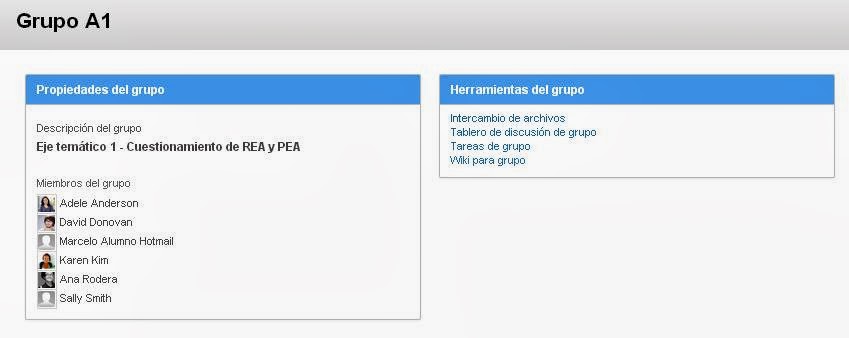 Imagem 1. Espaço para o trabalho em grupo no CourseSitesFase 3. Iniciar a colaboração do grupoPara facilitar o processo de trabalho em grupo vocês combinarão inicialmente algumas pautas básicas de funcionamento (vejam orientações detalhadas no espaço wiki do seu grupo). Para desenvolver a discussão e síntese do tema, propomos adotar três papéis: participante, moderador/a e editor/a. Cada um destes papéis têm associadas diferentes funções. Levando-se em conta que os grupos estão compostos por 5 pessoas, a divisão dos papéis e funções será a seguinte:3 participantes, que trocarão pontos de vista sobre o eixo temático designado. 1 moderador/a, responsável por dinamizar a discussão. Para isso, acessará os espaços de trabalho dos outros grupos sobre a mesma temática para propor novas perguntas para o debate, ampliando a discussão a partir de novas perspectivas, etc. 1 editor/a, cuja responsabilidade será estruturar, sintetizar, articular e apresentar o conteúdo da discussão. A identificação destes papéis ajudará no desenvolvimento de seu trabalho com êxito. Sua adoção não implica que unicamente executem as funções designadas; todos os membros do grupo podem participar de todas as tarefas. A coesão entre os membros do grupo tornará seguro o alcance, com êxito, desta atividade. Fase 4. Analisar a informaçãoPara alimentar a discussão e a elaboração do produto final da atividade (síntese colaborativa da temática designada), será útil consultar a documentação selecionada. De fato, cada participante deverá consultar os recursos da temática selecionada. No caso da temática 3, um desses recursos deverá corresponder aos quatro últimos. Fase 5. Debater e sintetizarA partir de suas próprias experiências pessoais e de consulta aos recursos sugeridos, convidamos vocês a realizarem uma discussão nos grupos para trabalhar os conteúdos da atividade. Esta discussão será levada por meio do Fórum de discussão de cada grupo. Podem iniciar o diálogo a partir do conjunto de perguntas orientadoras que propusemos (as encontrarão na wiki do seu grupo de trabalho)Paralelamente à discussão, começarão a elaborar uma síntese, de maneira colaborativa, que apresente o tema selecionado e reflita as principais contribuições realizadas na discussão. No wiki do grupo encontrarão algumas orientações para desenvolver esta fase da atividade. Todos os integrantes do grupo estão convidados a ser ativos no debate e na elaboração da síntese, os “participantes” terão uma presença e responsabilidade maior na fase de discussão.O “moderador/a” acompanhará de perto este processo alimentando tanto a discussão como a síntese com informação relevante obtida pela consulta de outros espaços do grupo. O “editor/a” terá um papel predominante e crucial na apresentação final da síntese. Fase 6. Difundir os resultadosUm passo essencial na educação aberta é a acessibilidade do conteúdo produzido, ou seja, tornar visível e difundir o fruto do trabalho produzido, atendendo ao esclarecimento na exposição e apresentação do mesmo. Neste aspecto o editor deverá assegurar a coerência do produto que se apresentará ao resto dos participantes do curso, tanto em seu conteúdo como em sua forma. Recomenda-se que todos os membros do grupo realizem uma leitura final e uma validação da síntese elaborada, contribuindo com comentários e críticas construtivas que considerem oportunas e que ajudem a melhorar a qualidade de seu trabalho. A síntese poderá adotar diferentes formatos: textual, audiovisual ou infográfico. Sua elaboração será responsabilidade do editor/a, que terá o suporte dos outros membros do grupo conforme acordado inicialmente nas pautas básicas. A síntese se construirá na página inicial da wiki de cada grupo. O tutor/a do curso recolherá a síntese dos diferentes grupos para facilitar a fase seguinte da atividade, e incorporará ao parágrafo “Recursos” do curso, servindo como material complementar para as atividades seguintes. Fase 7. Explorar as temáticasPublicadas as sínteses de todos os grupos (será o tutor em Repositorio de trabajos), cada um deverá revisar a síntese sobre as três temáticas que não foram trabalhadas. Por exemplo, se um participante tiver trabalhado em um eixo temático 1, revisará o material correspondente aos eixos temáticos 2, 3 e 4.  Recomendamos que realizem no mínimo um comentário sobre uma das sínteses expostas, com a finalidade de enriquecer a reflexão coletiva. Ou seja, se um participante tiver trabalhado no eixo temático 1, poderá atribuir feedback a uma síntese do eixo temático 3. Na mensagem de alinhamento das sínteses dos companheiros se destacarão:Aspectos destacáveis em relação ao conteúdo e ao formato escolhido. Aspectos que poderiam ser melhoradosRecursos para o desenvolvimento da atividadePara consultar a lista completa de recursos da Atividade 1, pode-se acessar ao Diigo do curso, etiqueta Atividade 1.Duração e calendárioA atividade 1 se desenvolverá de 27 de setembro a 8 de outubro de 2013, com uma carga horária de 15h.  Na prática, sugere-se o seguinte planejamento:Fase 1. Consultar os recursos   27 a 30 de setembroFase 2. Formar os grupos  26-27 de setembro (à escolha do tutor/a)Fase 3. Iniciar a colaboração do grupo  27 de setembro a 1 de outubroFase 4. Analisar a informação  27 de setembro a 1 de outubroFase 5. Debater e sintetizar  1 a 3 de outubroFase 6. Difundir os resultados   2 a 7 de outubroFase 7. Explorar as temáticas  7 e 8 de outubroSeguimento e avaliaçãoNão é necessário elaborar uma evidência individual visto que a síntese do grupo servirá como produto da atividade. A síntese do grupo será o início para uma troca de avaliação entre duplas (participantes).Perguntas para a reflexão individual® Para iniciar a reflexão individual sobre educação aberta pode-se partir das seguintes perguntas: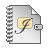 Que vantagens pessoais me agregam os REA? Ex.: Otimizam meu tempo… Me dão prestígio… Aumentam minha visibilidade. Que benefícios gerais me agregam os REA (a estudantes, professores, instituições, sociedade)? Ex.: São gratuitos… Agregam diversidade de formatos… Facilitam o acesso a conteúdos de qualidade…Esta atividade será levada adiante em seu Diário individual e se desenvolverá em paralelo às fases previstas.Curso de formação onlinePrincípios e estratégias de educação aberta para a inovação docente (PREA)GUIA DO DOCENTEAtividade 1: Aproximação aos Recursos e Práticas Educacionais Abertos (REA e PEA)Ações gerais do tutor/a para o desenvolvimento da atividadeA atividade 1 introduz os participantes no movimento de educação aberta, os REA e as PEA, por meio da discussão em grupos e da produção de uma síntese de maneira colaborativa.Os participantes encontrarão toda informação necessária para desenvolver a atividade no espaço do grupo em combinação com o guia de atividade.Os espaços do grupo já se encontram disponíveis desde o momento inicial do curso.  Ainda que a atividade esteja preparada para desenvolver-se de maneira autônoma pelos participantes, sua intervenção é muito importante para garantir seu êxito e para encorajá-los a continuar no curso. Por isso, é importante que sua participação seja ativa. Ações do tutor nas diferentes fases da atividadeA seguir, descrevem-se as ações necessárias para dar suporte ao desenvolvimento da atividade 1. Algumas tarefas são específicas em função da fase concreta enquanto outras apresentam caráter transversal. Algumas ações são em nível de orientação para realizar o seguimento das atividades. Se os grupos avançam satisfatoriamente, sua intervenção direta se reduzirá. Curso de formación en líneaPrincipios y estrategias de educación abierta para la innovación docente (PREA)Atividade 1: Aproximação aos Recursos e Práticas Educacionais Abertas (REA e PEA)Informação para adicionar na plataforma CourseSitesRegras de participação da rede (Netiqueta)Orientações para o desenvolvimento da Atividade 1Resumo de papéis e tarefas para a Atividade 1 (ver a continuação)Pautas de funcionamento do grupo [ver página seguinte]Pautas para o desenvolvimento da atividade [ver pág. 3]Pautas para comentário crítico aos trabalhos dos grupos [ver última página]Resumo de papéis e tarefas para a Ativ1.Pautas de funcionamento do grupo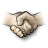 Pautas para o desenvolvimento da atividadeEixo temático 1: Questionamento dos conceitos REA e PEAExistem várias definições operacionais sobre os Recursos Educacionais Abertos que se referem em grande medida a uma variedade de recursos acessíveis, em diferentes formatos e com diferentes condições de uso. Neste debate e síntese convidamos vocês a identificarem aquelas definições mais consagradas e a colocar em evidência alguns temas e preocupações que venham deles, como por exemplo: que relação há entre acesso livre e gratuito? Que funções cumprem as licenças? Onde se encontra a dimensão “educacional”: nos recursos mesmos, fora deles? É imprescindível um suporte digital?O próprio processo de maturidade do movimento em torno dos REA colocou em evidência a necessidade de atender de maneira específica a uma série de estratégias imprescindíveis a sua adoção e expansão. A noção de Práticas Educacionais Abertas foi criada para capturar a diversidade de ações necessárias a este fim. Convidamos vocês a continuarem o debate e síntese sobre a base das seguintes considerações: O que se entende por PEA? O que as distingue (por exemplo: a dimensão de aprendizagem, a intenção de difundir a ideia do movimento REA, o propósito de desenhar políticas de apoio ao uso de REA, etc)? Que implicações têm para a prática docente? Sugestões para a apresentação da síntese do trabalhoA respeito do conteúdo, deverá incluir:Definição de REAPreocupaçõesDefinição de PEATipologiaRelação entre REA e PEAImplicações de REA e PEA para a prática docenteA respeito do formato:Infografia que possa ser visualizada em uma única tela:Uma apresentação equivalente a 10 slides ou movimentos,Um poster digital,Um mapa conceitual que possa ser visualizado em uma única tela. Um painel digital que  possa ser visualizado em uma única tela.Vinhetas de animações que possam ser visualizadas em uma única tela. Um vídeo com duração máxima de três minutos. Também podem optar por realizar uma síntese fundamentalmente textual com um processador de texto (MS Word® ou OO Writer) ou na própria wiki do grupo. Máximo 3000 palavras.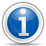 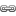 Abaixo sugerimos algumas ferramentas para desenvolver a síntese. Em cada ferramenta encontrarão um link que leva ao recurso (), informação sobre a ferramenta (), um tutorial em formato de texto () e um tutorial em formato de vídeo ().  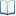 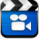 Lembrem que a síntese se apresentará a partir do wiki do seu grupo, seja inserindo o conteúdo ou explicando o link do recurso correspondente. Eixo temático 2: Origem e história do movimento educacional aberto. A origem do movimento dos Recursos Educacionais Abertos é relativamente recente. Embora seja hereditário de uma larga tradição de criação e uso de materiais de aprendizagem, frequentemente citados como antecedentes mais diretos os desenvolvimentos em torno dos “objetivos de aprendizagem” (com uma forte ênfase em preocupações de ordem tecnológica) e o movimento de “código aberto” (inspirador de uma filosofia de construção conjunta e colaboração). Além disso, ao analisar as origens em torno dos REA, podem também identificar forças condutoras que promovem a democratização da evolução, o livre acesso ao conhecimento e a redução das desigualdades. Convidamos vocês a perceber este processo, a identificar aqueles impulsores do movimento e os acontecimentos que marcaram a sua história. Propomos também entender diferentes desafios do movimento REA a partir da entrada no jogo de instituições de  prestigio no cenário globalizado da educação (pensar principalmente no fenômeno MOOC). Quais são os ideais do movimento REA? Quais são os feitos fundacionais e aqueles que marcam seu desenvolvimento? Que outros interesses podem manifestar-se em nome dos REA? Qual é o papel do corpo docente na construção da história do movimento?Sugestões para a apresentação da síntese do trabalho. A respeito do conteúdo deveria incluir:OrigemReferênciasDesafiosNovo cenárioPerguntasO docente universitário no movimentoA respeito do formato:Intografia: que possa ser visualizada em uma única tela:Uma apresentação equivalente a 10 slides ou movimentosUm poster digitalUm mapa conceitual que se possa visualizar em uma única telaUm painel digital que se possa visualizar em uma única telaVinhetas de animações que se possam visualizar em uma única telaUm vídeo com uma duração máxima de três minutosTambém podem optar por realizar uma síntese fundamentalmente textual com um processador de texto (MS Word® ou OO Writer) ou a própria wiki do grupo. Máximo 3000 palavras. A seguir  sugerimos algumas ferramentas para desenvolver a síntese. De cada ferramenta encontrarão o alcance do recurso (), informação sobre a ferramenta (), um tutorial em formato de texto () e um tutorial em formato de vídeo ().  Lembrem que a síntese se apresentará a partir do wiki do seu grupo, seja inserindo o conteúdo ou explicando o link do recurso correspondente.Eixo temático 3: Implementação de políticas regionais e institucionais para incentivar o uso de REANa prática evidencia-se a utilização de REA por parte de docentes e estudantes, geralmente respondendo a iniciativas e ao entusiasmo individual. Por outra parte, em fóruns e debates internacionais em torno dos REA surge com frequência a necessidade de escrever e adotar “políticas” explícitas que guiem e sustentem a ação coletiva e promovam uma verdadeira decolagem do movimento. Neste grupo de debates e sínteses convidamos vocês a evidenciar o papel das políticas tanto de ordem institucional, como regional, estatal e inclusive internacional. Que tipos de políticas são necessárias (por exemplo: de fomento do uso de REA, de reconhecimento acadêmico na criação/uso de REA, de institucionalização de processos em torno da criação e publicação de REA)? A que nível ou níveis? Qual é o papel do professor universitário na definição dessas políticas?Sugestões para a apresentação da síntese do trabalho A respeito do conteúdo deveria incluir:Definição de políticas e necessidadesEstratégia para a definição de políticasTipos de política e propósitosExemplos de políticas (de diferente ordem e com diferentes propósitos)O docente universitário e seus papéis que contribuem na definição de políticasA respeito do formato: Infografia que possa ser visualizada em uma única tela:Uma apresentação equivalente a 10 slides ou movimentosUm poster digitalUm mapa conceitual que se possa visualizar em uma única telaUm painel digital que se possa visualizar em uma única telaVinhetas de animações que se possam visualizar em uma única telaUm vídeo com duração máxima de três minutos.Também podem optar por realizar uma síntese fundamentalmente textual com um processador de texto (MS Word® ou OO Writer) ou na própria wiki do grupo. Máximo 3000 palavras.Abaixo sugerimos algumas ferramentas para desenvolver a síntese. Em cada ferramenta encontrarão um link que leva ao recurso  (), informação sobre a ferramenta (), um tutorial em formato de texto() e um tutorial em formato de vídeo ().  Lembrem que a síntese se apresentará a partir da wiki do seu grupo, seja inserindo o conteúdo ou explicando o link do recurso correspondente.Eixo temático 4: Desafios para a adoção dos REA em nível individual, institucional e socialApesar de uma trajetória de mais de uma década, o movimento de REA segue tendo que dar respostas a uma série de desafios relativos a sua própria existência e potencial crescimento. Os desafios são variados e de diferente ordem. Alguns deles contam com soluções parciais, como é o caso dos direitos do autor, que tem sido abordado por meio da criação das licenças “Creative Commons” que facilitam significativamente a forma em que os recursos educacionais podem ser publicados. Porém existem temas a serem abordados na agenda dos REA relacionados, por exemplo, com a cultura acadêmica (hábitos e procedimentos institucionais) ou aos modelos de sustentabilidade. Também podemos mencionar dificuldades de uso e práticas, como o idioma ou a necessidade de contextualizar os recursos para que cumpram uma real função educacional. Neste debate e síntese propomos a vocês identificar, classificar e definir os grandes obstáculos do movimento REA. Quais são os principais obstáculos? Que ações poderiam delinear para gerar respostas a cada um deles? Qual é o papel do docente em cada um deles?Sugestões para a apresentação da síntese do trabalhoA respeito do conteúdo, deverá incluir:Desafios do movimento REAPropostas de superaçãoPapel do docente na superação dos desafiosA respeito do formatoInfografia que possa ser visualizada em uma única tela:Uma apresentação equivalente a 10 slides ou movimentosUm poster digitalUm mapa conceitual que se possa visualizar em uma única telaUm painel digital que se possa visualizar em uma única tela Vinhetas de animação que se possam visualizar em uma única tela Um vídeo com uma duração máxima de três minutosTambém podem optar por realizar uma síntese fundamentalmente textual com um procesador de texto (MS Word® ou OO Writer) ou na própria wiki do grupo. Máximo 3000 palavras. Abaixo sugerimos algumas ferramentas para desenvolver a síntese. Em cada ferramenta encontrarão um link que leva ao recurso  (), informação sobe a ferramenta (), um tutorial em formato de texto () e um tutorial em formato de vídeo ().   Lembrem que a síntese se apresentará a partir do wiki do seu grupo, seja inserindo o conteúdo ou explicando o link do recurso correspondente.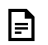 OECD (2008). El conocimiento libre y los Recursos Educativos Abiertos, Cap. 7 (pág. 117-128) http://www.oecd.org/edu/ceri/42281358.pdf [11 páginas] Naciones Unidas (2012). Declaración de París de 2012 sobre los REA. Congreso mundial sobre los recursos educativos abiertos (REA). UNESCO, París, 20-22 de junio de 2012. Versión en castellano, recuperado de http://www.unesco.org/new/fileadmin/MULTIMEDIA/HQ/CI/CI/pdf/Events/Portuguese_Paris_OER_Declaration.pdf 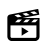 Tec de Monterrey (2012, Marzo, 1). Recursos Educativos Abiertos en México y Latinoamérica. Recuperado de http://youtu.be/VKOJSe78MOQ [4 minutos]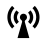 Cobo, C. (2011, enero 12). Recursos Educativos Abiertos, puente invisible entre educación formal e informal. [Audio]. eLearn Center Universitat Oberta de Catalunya. Recuperado de http://youtu.be/vrtnbZfhR4E [22 minutos]TEMÁTICA 1: Questionamento dos conceitos REA e PEATEMÁTICA 2: Origem e história do movimento educacional abertoTEMÁTICA 3: Implementação de políticas regionais e institucionais para incentivar o uso de REA e PEATEMÁTICA 4: Desafios para a adoção dos REA em nível individual, institucional e socialOECD (2008). Recursos Educativos Abiertos. Aspectos conceptuales.  En: OECD (2008). El conocimiento libre y los Recursos Educativos Abiertos, pp. 35-44. Recuperado 12/06/2013 desde [link] Rabajoli, G. (2012, Julio 21). El desafío de educar y aprender en el marco de una cultura digital (Programa 'Ceibal' de Uruguay) [vídeo]. Recuperado 12/06/2013 desde [link] Wikipedia (2013). Recursos educativos abiertos. Recuperado 12/06/2013 desde [link]OECD (2008). Por qué comparten las personas: incentivos, beneficios y barreras. En: OECD (2008). El conocimiento libre y los Recursos Educativos Abiertos, pp. 67-80. Recuperado 12/06/2013 desde [link]García Peñalvo, F. J. (2008). El conocimiento abierto en español en la Universidad. Seminario Pensar en español. Cartagena de Indias (Colombia), 22-26 septiembre. Recuperado 12/06/2013 desde [link]Santos-Hermosa,G., Ferran-Ferrer, N. & Abadal, E. (2012). Recursos educativos abiertos: repositorios y uso. El profesional de la información, 21(2), 136-145. Recuperado 17/06/2013 de  [link] Coughlan, T. y Perryman, L.-A. (2013). Más allá de la torre de marﬁl: un modelo para potenciar las comunidades de aprendizaje informal y desarrollo mediante prácticas educativas abiertas. En La informalización de la educación. Revista de Universidad y Sociedad del Conocimiento (RUSC), 10(1), págs. 135-150. Recuperado 12/06/2013 desde [link]  CeDeC (2012). Recursos educativos abiertos [vídeo]. Recuperado 12/06/2013 desde  [link] OECD (2008). Conclusiones, implicaciones políticas y recomendaciones. En: OECD (2008). El conocimiento libre y los Recursos Educativos Abiertos, pp. 139-150. Recuperado 12/06/2013 desde [link]Inamorato, A. y Thomson, S. (2012). Proyecto Unicycle:Leeds metropolitan University. En: A. Inamorato, C. Cobo & C. Costa (Eds.) Compendio. Recursos Educativos Abiertos: Casos de América Latina y Europa en la Educación Superior (pp. 84-88). Schuwer, R. (2012). OPEN-ER: una iniciativa de recursos educativos abiertos de la Open University. . En: A. Inamorato, C. Cobo & C. Costa (Eds.) Compendio. Recursos Educativos Abiertos: Casos de América Latina y Europa en la Educación Superior (pp. 89-91).  Villar-Onrubia, D. y Cobo, C. (2012). Estrategia de conocimiento abierto de la Universdidad de Alicante. En: A. Inamorato, C. Cobo & C. Costa (Eds.) Compendio. Recursos Educativos Abiertos: Casos de América Latina y Europa en la Educación Superior (pp. 96-100).  Maina, M. y Pérez-Mateo, M. (2012). Política institucional de acceso abierto, Universitat Oberta de Catalunya. En: A. Inamorato, C. Cobo & C. Costa (Eds.) Compendio. Recursos Educativos Abiertos: Casos de América Latina y Europa en la Educación Superior (pp. 119-123). OECD (2008). Problemas de sostenibilidad para las iniciativas de los recursos educativos abiertos. En: OECD (2008). El conocimiento libre y los Recursos Educativos Abiertos, pp. 103-113. Recuperado 12/06/2013 desde [link]Rabajoli, G. (2012, Julio 21). El desafío de educar y aprender en el marco de una cultura digital (Programa 'Ceibal' de Uruguay) [vídeo]. Recuperado 12/06/2013 desde [link] Inamorato, A. y Cobo, C. (2012). Debate y reflexiones finales. En: A. Inamorato, C. Cobo & C. Costa (Eds.) Compendio. Recursos Educativos Abiertos: Casos de América Latina y Europa en la Educación Superior  (pp. 144- 147). Sarango-Lapo, C.P., Jara, D.I., Piedra, N.O., Chicaiza, J.A., Romero, A.E., Cadme, I.E., Torres, D.A., Cabrera, M.C. (2012). Open-UTPL: Promoción de prácticas eduativas abiertas y cursos opencourseware. En: A. Inamorato, C. Cobo & C. Costa (Eds.) Compendio. Recursos Educativos Abiertos: Casos de América Latina y Europa en la Educación Superior  (pp. 101-108).Setembro Setembro Setembro Setembro OutubroOutubroOutubroOutubroOutubroOutubroOutubroOutubro2728293012345678Fase 1Fase 1Fase 1Fase 1Fase 2Fase 3Fase 3Fase 3Fase 3Fase 3Fase 4Fase 4Fase 4Fase 4Fase 4Fase 5Fase 5Fase 5Fase 6Fase 6Fase 6Fase 6Fase 6Fase 6Fase 7Fase 7FASEAÇÃO ESPECÍFICATRANSVERSAL1. Consultar os recursosEvidenciar que os quatro focos temáticos são similares quanto à dificuldade, profundidade e valor. Introduzir a atividade brevemente, evidenciando o que será abordado no marco do cursoFazer referência aos recursos ou espaços do CourseSites necessários para desenvolver cada atividade. Motivar a participação e a interação entre participantesResolver dúvidas de conteúdo e usos de ferramentasConhecer as ferramentas para poder dar apoioConhecer o conteúdo para oferecer as orientações oportunas em função das necessidades dos participantes2. Formar os gruposDividir os estudantes aleatoriamente aos espaços do grupo (já criados) e informar aos estudantes a respeito (27 de setembro). Se for necessário, adicionar wikis de grupos. Seria conveniente ter os grupos formados antes de iniciar a atividade.Identificar e resolver possíveis problemas que possam surgir durante a configuração dos diferentes grupos.Constatar que cada grupo tem espaço de trabalho designado. Prestar atenção para que nenhum participante fique sem grupo.  Introduzir a atividade brevemente, evidenciando o que será abordado no marco do cursoFazer referência aos recursos ou espaços do CourseSites necessários para desenvolver cada atividade. Motivar a participação e a interação entre participantesResolver dúvidas de conteúdo e usos de ferramentasConhecer as ferramentas para poder dar apoioConhecer o conteúdo para oferecer as orientações oportunas em função das necessidades dos participantes3. Iniciar a colaboração em grupoAssegurar que todos os participantes mostrem sinais de participação nos grupos. Promover uma atividade de diálogo e respeito entre os integrantes do grupo. Oferecer apoio e estar atento a possíveis obstáculos na elaboração do procedimento de trabalho em grupo. Fomentar a reflexão e a construção colaborativa do trabalho em grupo. Introduzir a atividade brevemente, evidenciando o que será abordado no marco do cursoFazer referência aos recursos ou espaços do CourseSites necessários para desenvolver cada atividade. Motivar a participação e a interação entre participantesResolver dúvidas de conteúdo e usos de ferramentasConhecer as ferramentas para poder dar apoioConhecer o conteúdo para oferecer as orientações oportunas em função das necessidades dos participantes4. Analisar o conteúdo Introduzir a atividade brevemente, evidenciando o que será abordado no marco do cursoFazer referência aos recursos ou espaços do CourseSites necessários para desenvolver cada atividade. Motivar a participação e a interação entre participantesResolver dúvidas de conteúdo e usos de ferramentasConhecer as ferramentas para poder dar apoioConhecer o conteúdo para oferecer as orientações oportunas em função das necessidades dos participantes5. Debater e sintetizarEncorajar o debate entre os membros dos grupos que mostrem um grau de interação baixo, ampliando as perguntas orientadas ou realizando intervenções para apresentar informações/conteúdos que favoreçam a discussão em grupo. Introduzir a atividade brevemente, evidenciando o que será abordado no marco do cursoFazer referência aos recursos ou espaços do CourseSites necessários para desenvolver cada atividade. Motivar a participação e a interação entre participantesResolver dúvidas de conteúdo e usos de ferramentasConhecer as ferramentas para poder dar apoioConhecer o conteúdo para oferecer as orientações oportunas em função das necessidades dos participantes6. Difundir os resultadosEncorajar a utilização de formatos diversos na edição da síntese. Promover a criatividadeLembrar aos participantes a importância de ir além do texto mediante a adequada seleção e utilização de formatos como áudio, vídeo ou imagens, de modo que amplifiquem o sentido das informações expostasDar suporte nas ferramentas tecnológicas utilizadasColetar no espaço “Repositório de trabalhos” os veículos das sínteses dos gruposIncorporar as sínteses ao parágrafo “Recursos” do cursoIntroduzir a atividade brevemente, evidenciando o que será abordado no marco do cursoFazer referência aos recursos ou espaços do CourseSites necessários para desenvolver cada atividade. Motivar a participação e a interação entre participantesResolver dúvidas de conteúdo e usos de ferramentasConhecer as ferramentas para poder dar apoioConhecer o conteúdo para oferecer as orientações oportunas em função das necessidades dos participantes7. Explorar as temáticasEstimular a troca entre os participantesIntroduzir a atividade brevemente, evidenciando o que será abordado no marco do cursoFazer referência aos recursos ou espaços do CourseSites necessários para desenvolver cada atividade. Motivar a participação e a interação entre participantesResolver dúvidas de conteúdo e usos de ferramentasConhecer as ferramentas para poder dar apoioConhecer o conteúdo para oferecer as orientações oportunas em função das necessidades dos participantesPapéisTarefasParticipante (3)Moderador (1)Editor (1)Definir um plano de trabalho (tarefas e datas)Ler e se informar sobre o tema Debater e elaborar o tema (participantes principalmente)Alimentar a discussão com informações de outros grupos (moderador)Elaborar uma síntese (principalmente o editor)Validar o trabalhoPublicar o trabalhoProdutosFerramentas InfografiaEasel.ly Poster digitalGlogsterRealtimeBoard  Apresentação Prezi Google Drive Presentaciones  Vídeo Wideo Photopeach PodcastPodomatic Mapa conceitualMind42 Flowchart Painel digitalPadlet AnimaçãoStripGenerator Comic Master Toondoo Texto colaborativoGoogle Drive Documentos ProdutosFerramentas InfografiaEasel.ly Poster digitalGlogsterRealtimeBoard  Apresentação Prezi Google Drive Presentaciones  Vídeo Wideo Photopeach PodcastPodomatic Mapa conceitualMind42 Flowchart Painel digitalPadlet AnimaçãoStripGenerator Comic Master Toondoo Texto colaborativoGoogle Drive Documentos ProdutosFerramentas InfografiaEasel.ly Poster digitalGlogsterRealtimeBoard  Apresentação Prezi Google Drive Presentaciones  Vídeo Wideo Photopeach PodcastPodomatic Mapa conceitualMind42 Flowchart Painel digitalPadlet AnimaçãoStripGenerator Comic Master Toondoo Texto colaborativoGoogle Drive Documentos ProdutosFerramentas InfografiaEasel.ly Poster digitalGlogsterRealtimeBoard  Apresentação Prezi Google Drive Presentaciones  Vídeo Wideo Photopeach PodcastPodomatic Mapa conceitualMind42 Flowchart Painel digitalPadlet AnimaçãoStripGenerator Comic Master Toondoo Texto colaborativoGoogle Drive Documentos 